10 czerwca 2020   klasa 5aTemat: Litry i mililitry.Cele lekcji:Uczeń:- zna definicję litra i mililitra,- zna zależności pomiędzy litrem a mililitrem.Notatka z lekcji:1 litr to jednostka objętości często używana do określenia objętości płynów lub pojemności naczyń.1l = 1 dm31 l = 1000 ml1l = 1000 cm3Proszę obejrzeć film:https://pistacja.tv/film/mat00248-objetosc-i-jednostki-objetosci-wprowadzenie?playlist=510 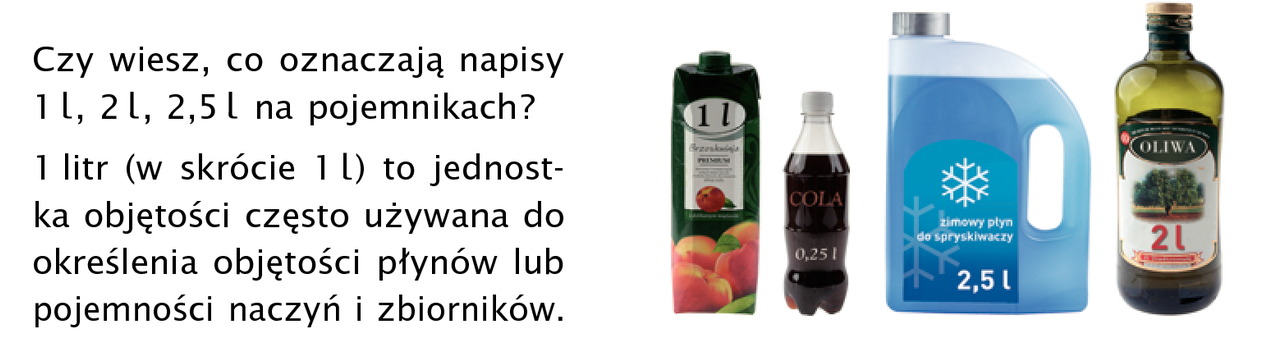 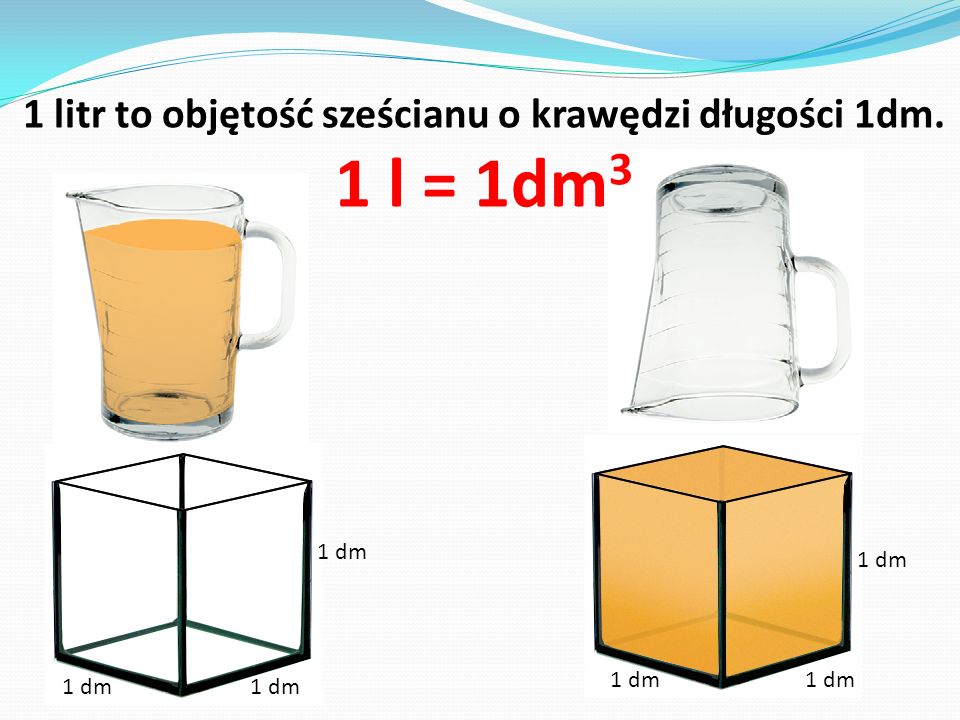 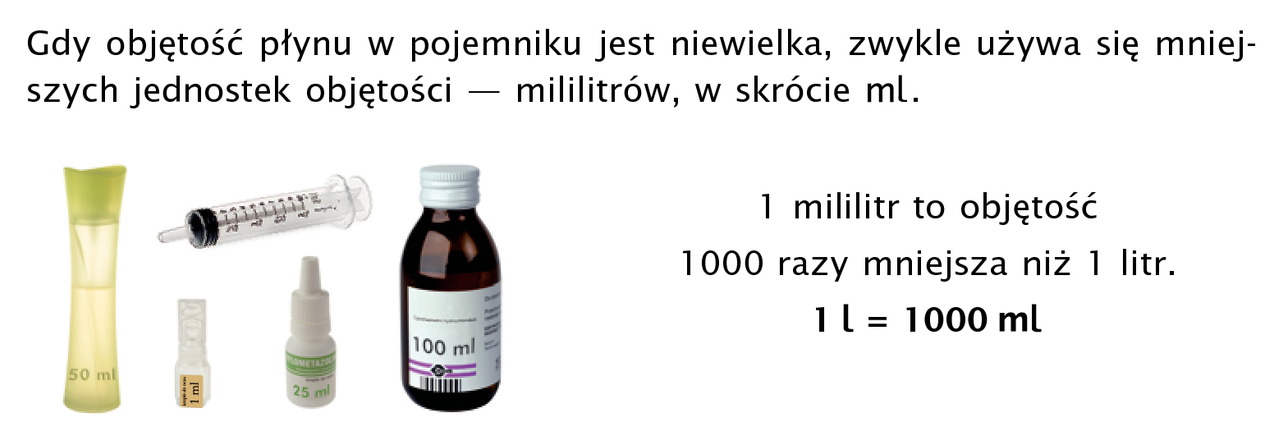 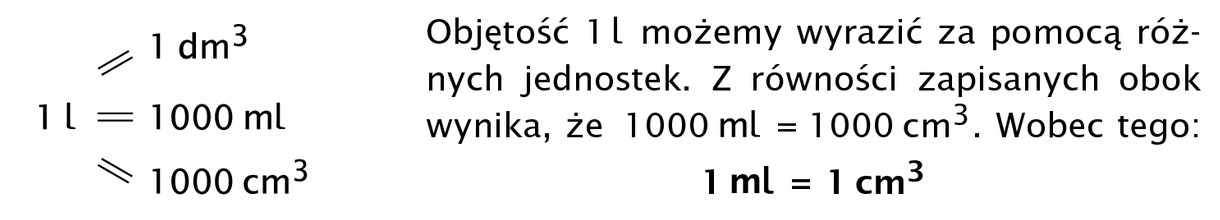 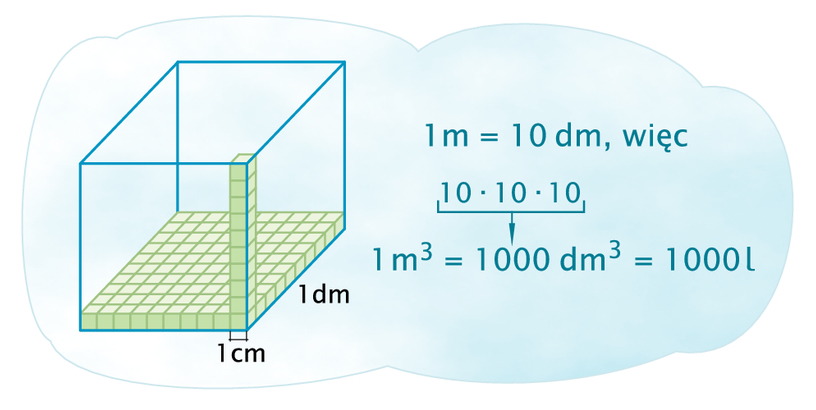 Zad. 1 str. 242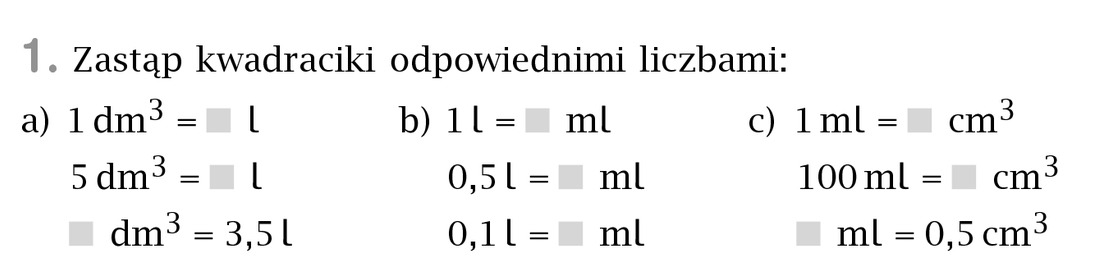 		1			  1000				     1		   	                        5	 		       500			         100     3,5					        100		 0,5Proszę wykonać w zeszycie ćwiczeń zadanie 1,2,3 str. 127